Nomor 		:  2214/Un.3/KS.01.7/05/2019					17 Mei 2019Lampiran 	: 1 (satu) bendelPerihal 		: Permintaan Informasi Harga						Kepada Yth. ............................................................................................di‘- T e m p a t – Dengan hormat,Sehubungan rencana realisasi pelaksanaan pekerjaan Pengadaan Kelengkapan Kegiatan PIONIR UIN Maulana Malik Ibrahim Malang, bersama ini kami bermaksud agar perusahaan saudara memberikan informasi tentang Harga sesuai dengan Rencana Anggaran Biaya (RAB) yang kami lampirkan dalam surat ini.Apabila informasi harga yang saudara berikan sesuai dan kami nilai wajar, maka kami akan memberi kesempatan perusahaan saudara untuk membuat penawaran terhadap pekerjaaan tersebut.Kami harap data barang dapat kami terima paling lambat pada :Hari			: SeninJam			: 12.00 WIBTanggal		: 21 Mei 2019Tempat 		: Kantor Unit Layanan PengadaanLantai II Gedung Rektorat UIN Maulana Malik Ibrahim Malang Jl. Gajayana No. 50 Malang (0341) 570886Adapun informasi harga tersebut bisa dikirim via e-mail ke : ulp@uin-malang.ac.id dan kemahasiswaan@uin-malang,.ac.id atau bisa dikirim langsung ke kantor ULP atau di Fax ke (0341) 570886Demikian atas perhatian dan kerjasamanya yang baik, kami sampaikan terima kasih.

Pejabat Pembuat Komitmen,		Achmad Heru Achadi HariLampiran 	:  Surat Permintaan Informasi HargaNomor 	:  2214/Un.3/KS.01.7/05/2019Tanggal 	:  17 Mei 2019Rincian Anggaran Biaya (RAB)Pekerjaan 	: Pengadaan Kelengkapan Kegiatan PIONIRLokasi		: UIN Maulana Malik Ibrahim MalangTahun Anggaran 	: 2019KontingenPejabat Pembuat Komitmen,Achmad Heru Achadi HariUKURAN :UKURAN KONTINGENCatatan: Ukuran kaos/jaket/baju/rompi  sewaktu-waktu dapat berubah menyesuaikan kebutuhanjika ada yang perlu ditanyakan bisa menghubungi bapak huda bagian Kemahasiswaan (08563555524)Pejabat Pembuat Komitmen,		Achmad Heru Achadi Hari	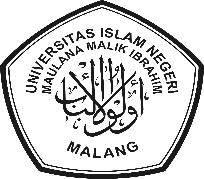 KEMENTERIAN AGAMA REPUBLIK INDONESIAUNIVERSITAS ISLAM NEGERI MAULANA MALIK IBRAHIM MALANGJalan Gajayana 50 Malang 65144, Telepon (0341) 551354, Faksimile (0341) 572533Website : www.uin-malang.ac.id Email : info@uin-malang.ac.idNoNama BarangSpesifikasiGambarVolumeVolumeHarga Satuan (Rp)Jumlah (Rp)IKelengkapan Kegiatan (Pimpinan dan Undangan)Kelengkapan Kegiatan (Pimpinan dan Undangan)Kelengkapan Kegiatan (Pimpinan dan Undangan)Kelengkapan Kegiatan (Pimpinan dan Undangan)Kelengkapan Kegiatan (Pimpinan dan Undangan)Kelengkapan Kegiatan (Pimpinan dan Undangan)Kelengkapan Kegiatan (Pimpinan dan Undangan)Kelengkapan Kegiatan (Pimpinan dan Undangan)1Kaos olahraga (pimpinan dan undangan)Bahan Lacoste combetBer Krah Lengan pendekLengan panjang + ban tanganBordir depan bertuliskan PIONIR IX MALANG warna putih di sebelah kiri atas dada Tanpa sakuWarna biruDetail sesuai gambar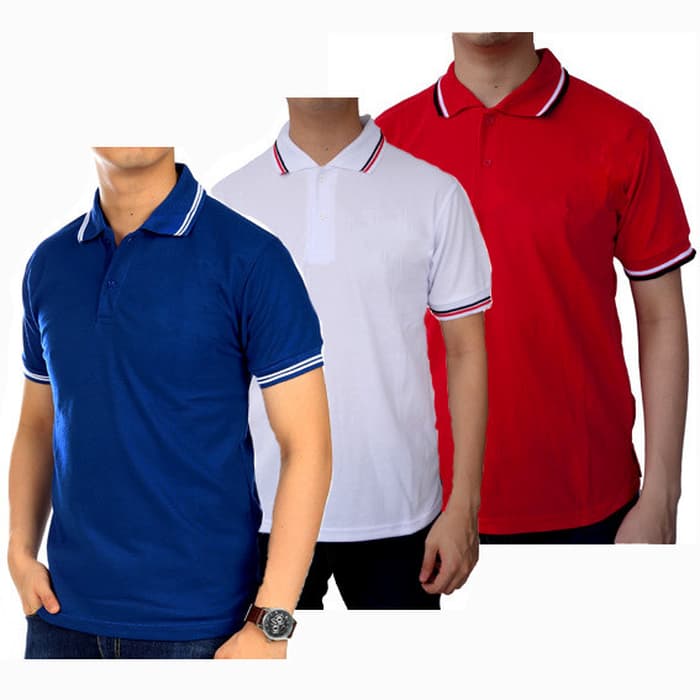 200Buah……………………2Celana olahraga (pimpinan dan undangan)Bahan diadora (tebal)Kantong kanan dan kiri + resletingPinggang memakai karet dan taliDetail sesuai gambar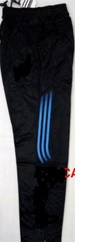 200Buah……………………3Jaket (pimpinan dan undangan)Jenis bomberTipe JB Boss Jeans Bomber Jacket (warna abu-abu, navy, maroon dan hitam)Kerah bulatBahan : Material PolyesterWarna menyesuaikan stokDi dada kanan bertuliskan PIONIR IX MALANG (warna dan ukuran menyesuaikan estetika)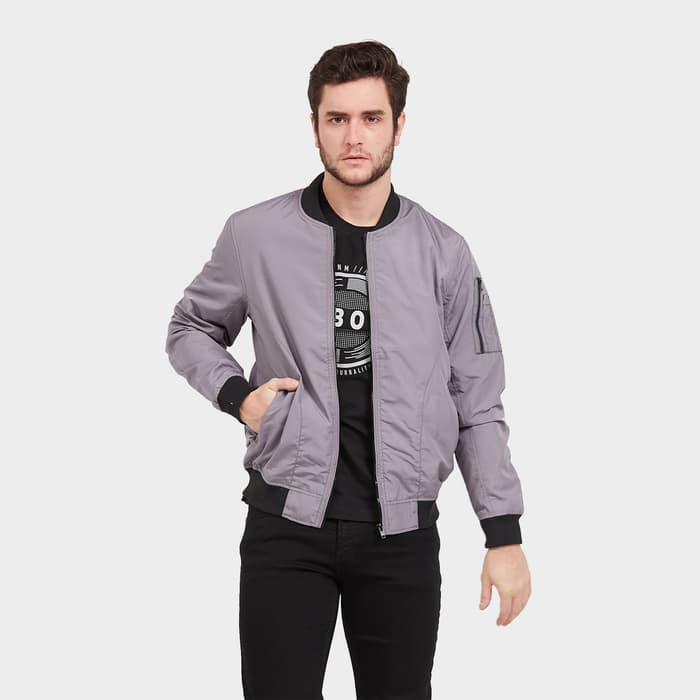 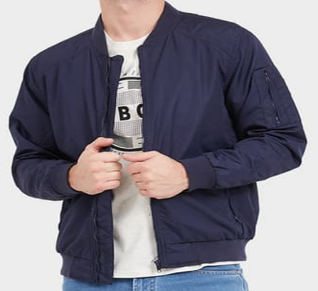 150Buah……………………IIKelengkapan Kegiatan (Volunteer dan Panitia)Kelengkapan Kegiatan (Volunteer dan Panitia)Kelengkapan Kegiatan (Volunteer dan Panitia)Kelengkapan Kegiatan (Volunteer dan Panitia)Kelengkapan Kegiatan (Volunteer dan Panitia)Kelengkapan Kegiatan (Volunteer dan Panitia)Kelengkapan Kegiatan (Volunteer dan Panitia)Kelengkapan Kegiatan (Volunteer dan Panitia)1Kaos Bahan Lacoste combetBer Krah Lengan pendekLengan panjang + ban tanganBordir depan ada gambar maskot PIONIR IX full colour di sebelah kiri atas dada Bordir punggung bertuliskan PIONIR IX MALANG warna hitam di tengah Tanpa sakuWarna orangeDetail sesuai gambar (diganti warna orange)450Buah……………………2Rompi Bahan RipstokTerdapat 4 Saku depan kiri dan kanan bagian atas dan bawahBagian dalam bahan parasut dan terdapat busa450Buah……………………3TopiBahan drill tebalLidah lengkung atau datarBelakang terdapat gasperWarna orangeGambar mascot PIONIR IX di tengah-tengah topi bagian depan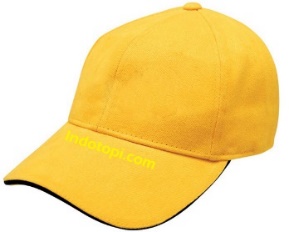 450Buah……………………4JaketJaket bomberJaket Original Bomber 2in1 Kent Black - Jacket-Boomber-Jaketbahan : puma mix cotton fleece waterproof (bisa bolak balik)warna menyesuaikan stokmerk di dada kanan di ganti tulisan PIONIR IX MALANG (ukuran kecil menyesuaikan estetika)
450Buah……………………IIIKelengkapan Kegiatan (tim wasit/dewan juri/hakim)Kelengkapan Kegiatan (tim wasit/dewan juri/hakim)Kelengkapan Kegiatan (tim wasit/dewan juri/hakim)Kelengkapan Kegiatan (tim wasit/dewan juri/hakim)Kelengkapan Kegiatan (tim wasit/dewan juri/hakim)Kelengkapan Kegiatan (tim wasit/dewan juri/hakim)Kelengkapan Kegiatan (tim wasit/dewan juri/hakim)Kelengkapan Kegiatan (tim wasit/dewan juri/hakim)1Kostum tim wasit/dewan juri/hakimBaju Batik tulis capBahan katun primisFull bodi pooringLengan panjang350Buah……………………JumlahJumlahJumlahJumlahJumlahJumlahJumlahJumlah…………Terbilang :Terbilang :Terbilang :Terbilang :Terbilang :Terbilang :Terbilang :Terbilang :Terbilang :Harga sudah termasuk pajakHarga sudah termasuk pajakHarga sudah termasuk pajakHarga sudah termasuk pajakHarga sudah termasuk pajakHarga sudah termasuk pajakHarga sudah termasuk pajakHarga sudah termasuk pajakHarga sudah termasuk pajakNoNama BarangSpesifikasiGambarJumlah SatuanHarga Satuan (Rp)Jumlah Harga (Rp)1.Kaos Olahraga (Pimkon, Pendamping dan Kontingen)Spesifikasi BahanBahan kaos double nate 20 S, warna abu-abuBahan krah kasmilon warna hitamBahan lengan kasmilon warna hitamSpesifikasi DesainKaos lengan pendek berkrahLogo maskot PIONIR IX disablon full colour pada depan sebelah kiriKancing plastik standar kaos model tertutupSablon tulisan “UIN MAULANA MALIK IBRAHIM MALANG” di punggung bagian berwarna hitamContoh detail sesuai gambar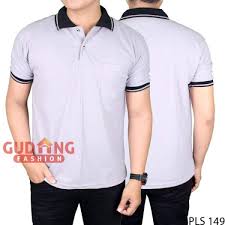 200Buah…………..…………..2.Celana Olahraga (Pimkon, Pendamping dan Kontingen)Spesifikasi BahanBahan double nate 20 S, warna abu abu Spesifikasi DesainSaku Kanan Kiri(Toleransi ukuran 1-2 cm)
L= P 100 cmLebar pinggang 29 cm (ditarik bisa sampai 50 cm)Mata kaki 14 cm (setara S XL= P 102 Pinggang 31 cm (ditarik bisa sampai 53 cm) Mata kaki 15 cm (setara M XXL=P 104 cm lebar sampai 57 cm) mata kaki 16 cm (setara L)Contoh detail sesuai gambar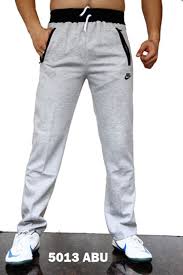 200pcs…………..…………..3.Jaket (Pimkon, Pendamping dan Kontingen)Spesifikasi BahanJaket Merk Claw Flemo, warna hitamBahan outer taslan apec waterproofBahan inner polar, waterproof, windproof, breathableTipe resleting YKK sudah disealed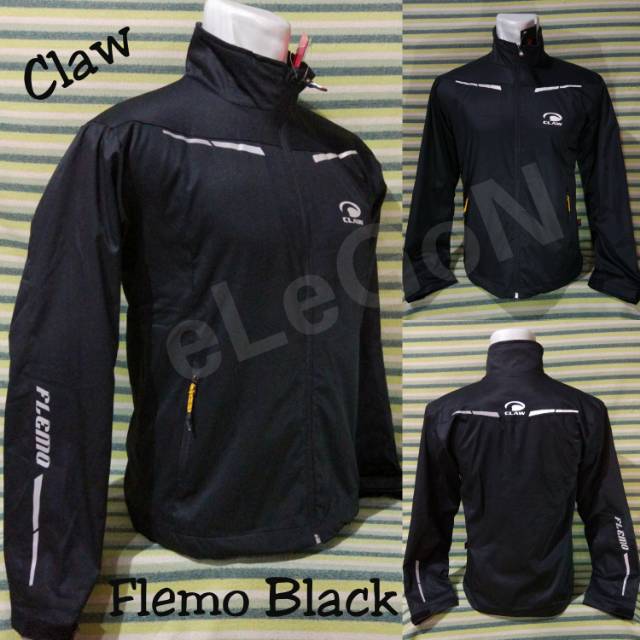 Spesifikasi DesainGambar maskot PIONIR IX di sebelah kanan depan jenis sablon polyflexTulisan “UIN MAULANA MALIK IBRAHIM MALANG” di bagian punggung belakang dari bahan sablon polyflex fosfor pressed      Tulisan “PIONIR IX” dari bahan sablon polyflex fosfor pressedContoh detail sesuai gambar200pcs…………..…………..4.Topi (Pimkon, Pendamping dan Kontingen)Spesifikasi BahanBahan rafel wosh super warna hitamTali pengikat dari pengait besi gesperSpesifikasi DesainTopi pria polos baseball bill upBordir gambar maskot PIONIR IX di bagian depan Bordir samping kanan “PIONIR IX MALANG”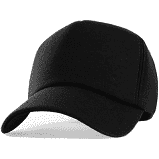 200pcs…………..…………..5.Sepatu (Pimkon, Pendamping dan Kontingen)Sepatu merk Eagle Road Runner – Running Shoes - warna merah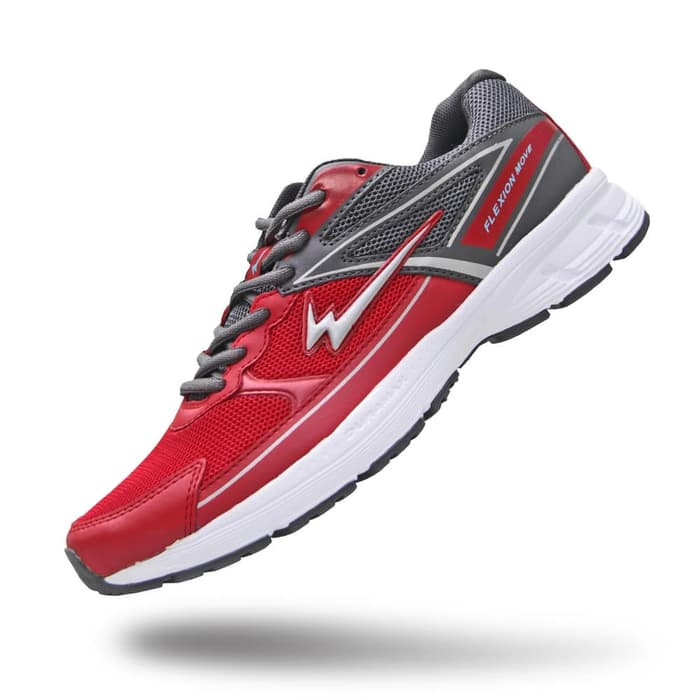 200pcs…………..…………..NoKeteranganUkuranJml KebutuhanSat1Kelengkapan Kegiatan (Pimpinan dan Undangan)S20bhM50bhL50bhXL50bh2XL10bh3XL10bh4XL10bhJumlahJumlahJumlah200Paket2Kelengkapan Kegiatan (Volunteer dan panitia)S50bhM150bhL120bhXL110bh2XL10bh3XL10bhJumlahJumlahJumlah450Paket3Kelengkapan Kegiatan (tim wasit/dewan juri/hakim)S50bhM100bhL100bhXL70bh2XL10bh3XL10bh4XL10bhJumlahJumlahJumlah350paketNOSIZEJml kebutuhanSatuan1S15bh2M80bh3L80bh4XL15bh52XL10bhTOTALTOTAL200bh